ВЗРОСЛЫЕ 18 и старше1 оборот листовкиПОСЕЩЕНИЕ СТОМАТОЛОГА:два раза в годОсмотр для ранней диагностики кариеса зубов и его осложнений.Осмотр для диагностики аномалий зубочелюстной системы и дальнейшее ортодонтическое лечение. Контроль состояния десны и тканей пародонта.Ранняя диагностика онкологических заболеваний.Рекомендации по правилам чистки зубов.Подбор средств гигиены полости рта.Снятие зубных отложений и налета (по необходимости).ЧИСТКА ЗУБОВ:Процедура по уходу за полостью рта должна быть регулярной и осуществляться утром после завтрака и вечером перед сном.Время чистки зубов – 3 минуты.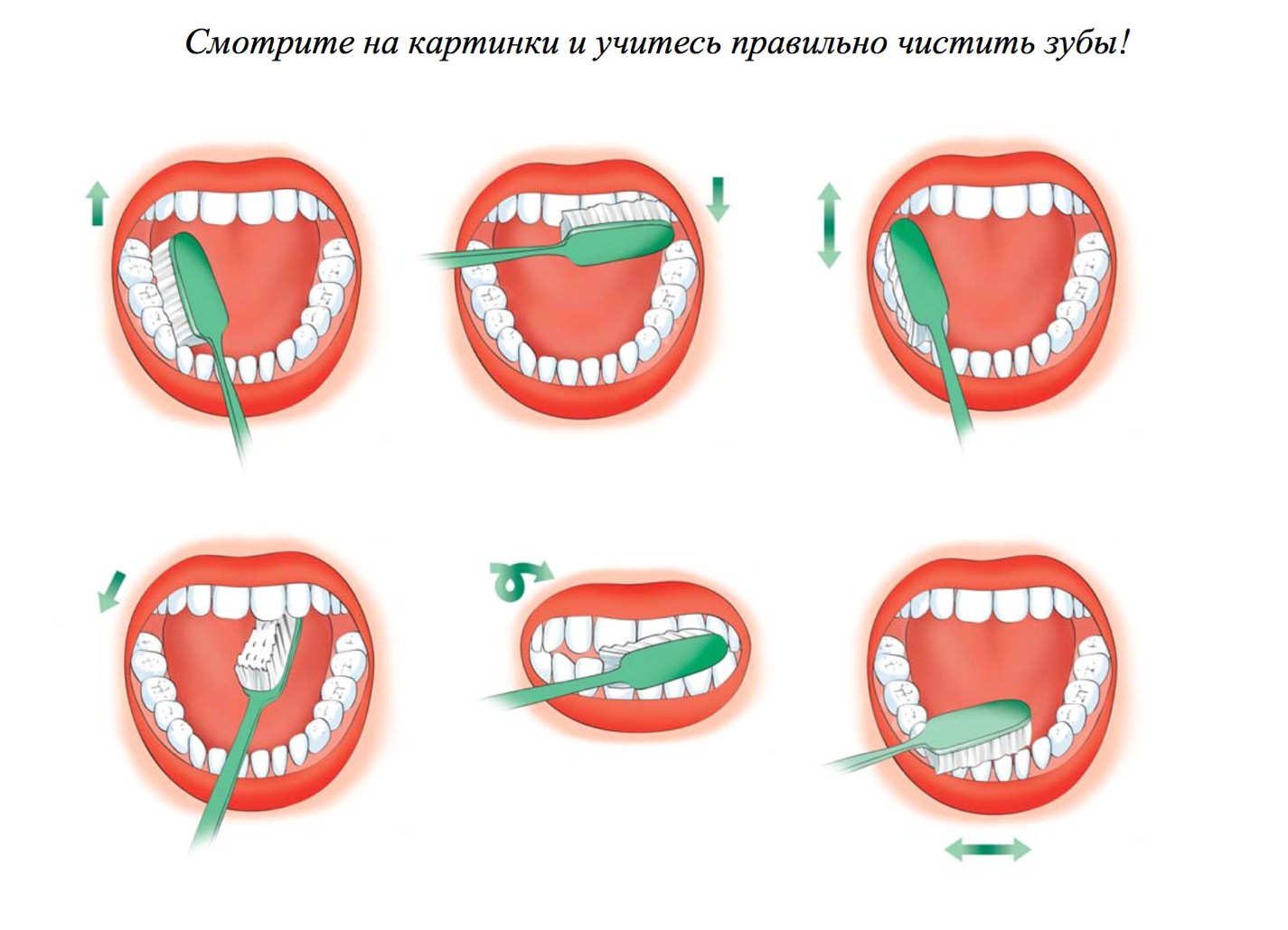 ОСНОВНЫЕ СРЕДСТВА ГИГИЕНЫ ПОЛОСТИ РТА: Мануальная зубная щетка/ электрическая зубная щеткаЗубная паста (по рекомендации врача – стоматолога)Зубная щетка должна быть средней жесткости с закругленными концами щетинок, иметь небольшую головку (рабочая часть соответствует размеру двух-трех зубов). Так же щетка должна иметь индикатор износа щетины, что позволит вовремя заменить щетку. Рекомендуемое  время использования зубной щетки – 2-3 месяца.  Электрическая зубная щетка должна быть с круглой головкой, щетиной средней жесткости. При использовании электрической зубной щетки необходимо исключить чрезмерное давление и поступательные движения.Использование электрических зубных щеток противопоказано пациентам с кардиостимулятором, после перенесенного инфаркта.Рекомендуется использовать зубную пасту, содержащую в составе фториды. По показаниям, возможно использование зубных паст, содержащих экстракты растений, антисептические средства.ДОПОЛНИТЕЛЬНЫЙ СРЕДСТВА ГИГИЕНЫ ПОЛОСТИ РТА:Зубная нить Ополаскиватель Пенки Зубные ёршикиЖевательная резинка (без сахара)Скребок для языкаИрригаторЗубные ёршики используются для удаления налета из межзубных промежутков. Особенно важно использовать зубные ёршики пациентам с заболеваниями пародонта, несъемными ортопедическими и ортодонтическими конструкциями в полости рта.Зубную нить рекомендуется использовать перед чисткой зубов зубной пастой, а если вы применяете ополаскиватель, то - после зубной пасты, перед процедурой ополаскивания.Зубные нити или флоссы, были разработаны специально для очищения труднодоступных для щетки контактных поверхностей зубов.Флоссы изготавливаются из специального синтетического волокна. Они могут быть вощеными и не вощеными, круглыми и плоскими. Так же эффективны зубные нити со специальными профилактическими пропитками, которые укрепляют эмаль зуба в труднодоступных местах. 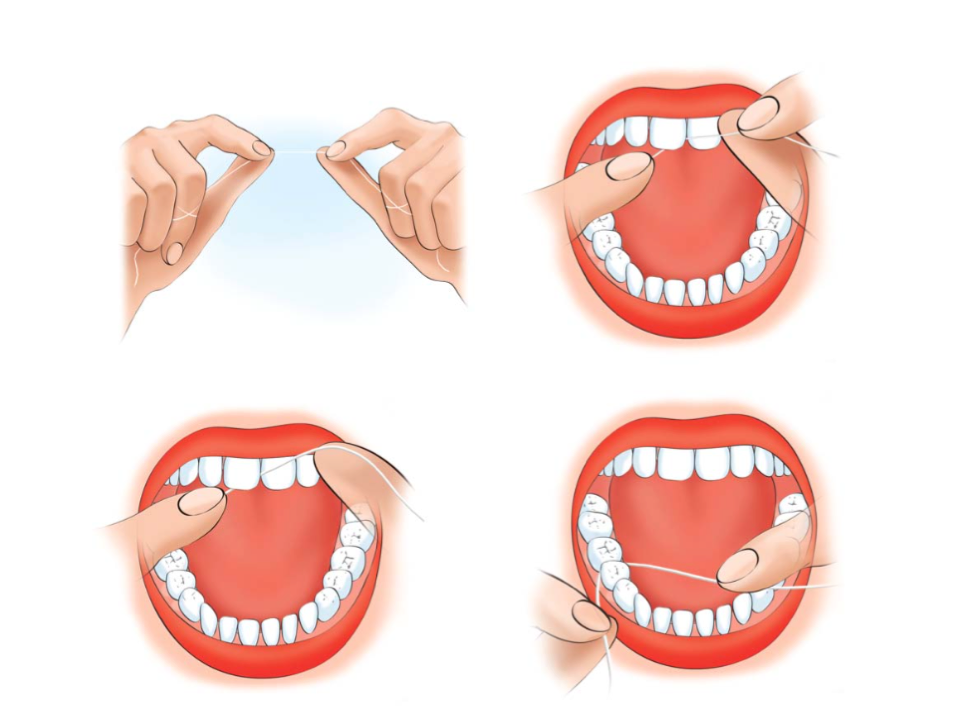 Рекомендуется ополаскиватель полости рта, как дополнительное средство гигиены, т.к. он хорошо очищает межзубные промежутки и обладает дезодорирующим действием. Ополаскиватель должен содержать фторид и не иметь в составе спирт. Полоскать рот в течение 1 минуты, не глотать.Применение зубных ополаскивателей позволяет уничтожать значительную часть бактерий, остающихся после чистки зубной щеткой. Благодаря улучшению состояния десен снижается риск появления пародонтита и других стоматологических заболеваний. Ополаскиватели для зубов помогают поддерживать их белизну, укрепляют эмаль, борются с образованием зубного камня и предотвращают образование кариеса. Ирригация полости рта осуществляется с помощью ирригатора путем подачи постоянной или пульсирующей струи воды под давлением. Оказывает очищающее, массирующее действие и лечебный эффект. Время процедуры на десну одной челюсти составляет 2-3минуты.ВНИМАНИЕ! Использование ирригаторов для гигиены полости рта не может полностью заменить зубную щетку. Пенка используется для очистки зубов тогда, когда нет возможности использовать обычную зубную щетку. Действие пенок выражается в очистке и выравнивании кислотно-щелочного баланса в полости рта, что предупреждает рост зубного налета и развития в нем патогенных микроорганизмов. Скребок для языка необходимо использовать ежедневно для удаления налета с поверхности языка.Ксилит (ксилитол) обладает выраженным противокариозными свойствами: обладает специфическим противомикробным действием в отношении к наиболее кариесогенным микроорганизмам,  ускоряет слюноотделение, улучшает самоочищение полости рта и повышает способность слюны к укреплению эмали зубов. Использование жевательных резинок, содержащих ксилит, рекомендуется после приема пищи в течение 10-15 минут. ВНИМАНИЕ!  Однако необходимо помнить, что избыточное поступление ксилита в организм может привести к нежелательным побочным эффектам, так как способствует диарее. Суточная доза ксилитола для взрослого человека от 30 до 50 грамм. ПРОФЕССИОНАЛЬНАЯ ГИГИЕНА ПОЛОСТИ РТА (чистка зубов) – система лечебно-профилактических мероприятий, выполняемых в условиях стоматологической клиники, направленная на профилактику возникновения и прогрессирования заболеваний полости рта. При этом врач или гигиенист удаляют налет и зубной камень, полируют поверхности зубов.Профессиональная гигиена полости рта должна осуществляться минимум 1 раз в год.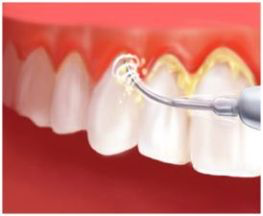 ПИТАНИЕ: Полезные для зубов продукты должны содержать небольшое количество сахара, достаточное количество витаминов и минеральных веществ. Полезно употреблять твердую пищу, сырые овощи и фрукты.Исключить употребление сахаросодержащих продуктов (сладости, печенье и т.п.) между основными приемами пищи.Исключить употребление сладких газированных напитков.В возрасте старше 18 лет возможно развитие таких стоматологических заболеваний, как: кариес, гингивит, пародонтит.КАРИЕСПричиной развития данного заболевания является не регулярная гигиена полости рта или ее отсутствие, употребление высоко углеводистой пищи.Для профилактики кариеса зубов необходимо периодически посещать стоматолога с целью профессиональной чистки зубов, покрытия зубов фторидсодержащим лаком.ГИНГИВИТЭто воспаление десен, которое сопровождается кровоточивостью при чистке зубов. При отсутствии лечения гингивит может вызвать заболевание -  пародонтит.ПАРОДОНТИТ Это  воспалительное заболевание тканей пародонта, которые окружают зуб.  Заболевание характеризуется разрушением костных структур челюсти, расшатыванием зубов, неприятным запахом изо рта. При отсутствии лечения может привести к потере зубов.ПОТЕРЯ ЗУБОВДолжна быть компенсирована своевременным протезированием. Необходима консультация врача-ортопеда для того, чтобы предупредить нарушение функции жевательной мускулатуры, сустава и снизить риск развития зубочелюстных аномалий.Помните, что к стоматологу необходимо обращаться до появления зубной боли!